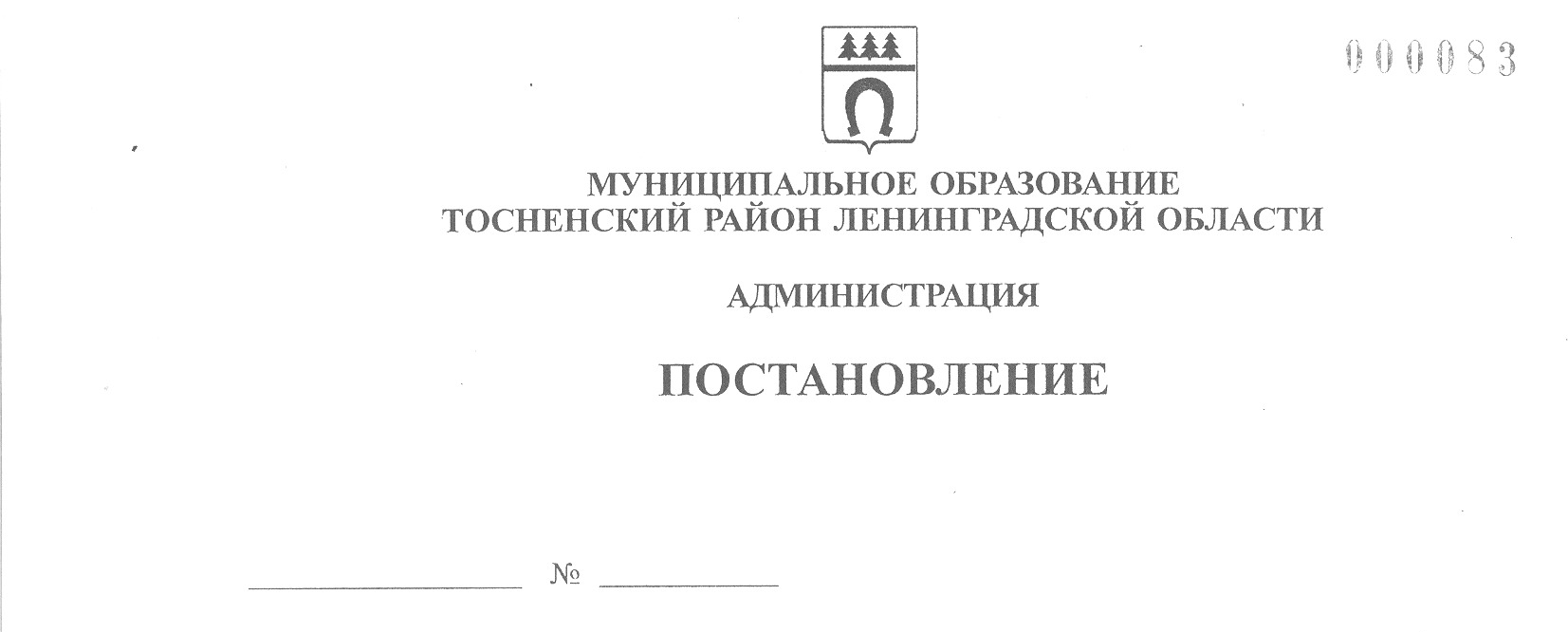 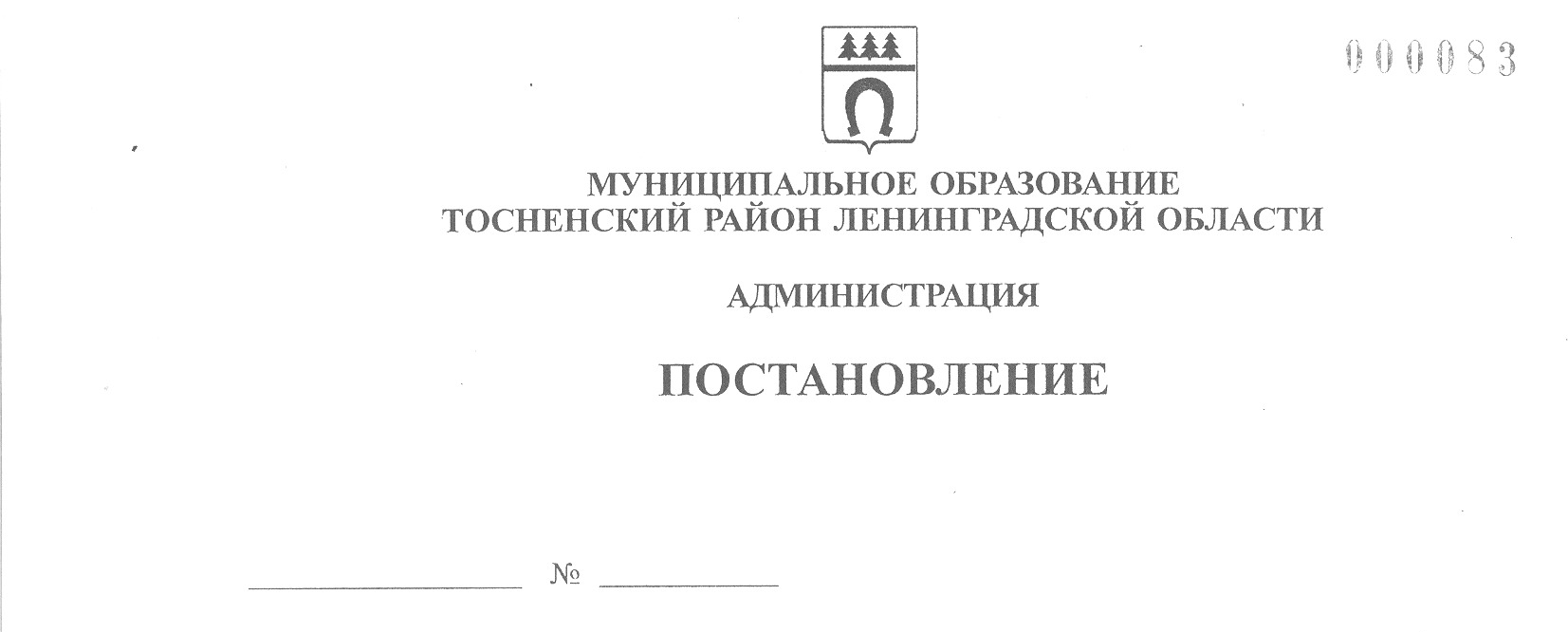        30.11.2020                          2315-паО внесении изменений в состав комиссии по обеспечению безопасности дорожного движения на территории муниципального образования Тосненский район Ленинградской области	В связи с кадровыми изменениями администрация муниципального образования Тосненский район Ленинградской областиПОСТАНОВЛЯЕТ:	1. Внести изменения в состав комиссии по обеспечению безопасности дорожного движения на территории муниципального образования Тосненский район Ленинградской области, изложив приложение 1 к постановлению администрации муниципального         образования Тосненский район Ленинградской области от 04.02.2019 № 146-па в новой редакции (приложение).	2. Сектору по транспортному обеспечению и экологии администрации муниципального образования Тосненский район Ленинградской области направить в пресс-службу комитета по организационной работе, местному самоуправлению, межнациональным        и межконфессиональным отношениям администрации муниципального образования      Тосненский район Ленинградской области настоящее постановление для опубликования  и обнародования в порядке, установленном Уставом муниципального образования        Тосненский район Ленинградской области.	3. Пресс-службе комитета по организационной работе, местному самоуправлению, межнациональным и межконфессиональным отношениям администрации муниципального образования Тосненский район Ленинградской области опубликовать и обнародовать настоящее постановление в порядке, установленном Уставом муниципального образования Тосненский район Ленинградской области.	4. Контроль за исполнением постановления возложить на заместителя главы         администрации муниципального образования Тосненский район Ленинградской области по безопасности Цая И.А.	5. Постановление вступает в силу со дня его официального опубликования.Глава администрации                                                                                          А.Г. КлементьевКитова Людмила Александровна, 8(81361)3321023 гвПриложение к постановлению администрациимуниципального образованияТосненский район Ленинградской областиот  30.11.2020  № 2315-паСостав комиссии по обеспечению безопасности дорожного движения на территории муниципального образования Тосненский район Ленинградской области	Председатель комиссии: Цай Игорь Александрович, заместитель главы администрации муниципального образования Тосненский район Ленинградской области по безопасности.	Заместитель председателя: Иванов Андрей Валерьевич, начальник ОГИБДД ОМВД России по Тосненскому району Ленинградской области (по согласованию).	Секретарь комиссии: Китова Людмила Александровна, главный специалист сектора по транспортному обеспечению и экологии администрации муниципального образования Тосненский район Ленинградской области.	Члены комиссии:Андреев Александр Иванович– заместитель директора АО «Пригородное ДРСУ      № 3» «Тосненское ДРСУ» (по согласованию);Беляев Николай Викторович– врио заместителя начальника полиции по охране   общественного порядка ОМВД России по Тосненскому району Ленинградской области (по согласованию);Гридин Николай Егорович– заведующий отделением скорой медицинской помощи ГБУЗ ЛО «Тосненская КМБ»;Грушевский Алексей Анатольевич– командир РОО «СНД по БДД ЛО» (по согласованию);Парухин Валерий Сергеевич– заместитель главного врача по административно-хозяйственной деятельности ГБУЗ ЛО «Тосненская КМБ»;Татарских Анатолий Борисович– командир отдельной роты № 1 ДПС УГИБДД        по Санкт-Петербургу и Ленинградской области(по согласованию);Устенко Елена Владимировна– главный специалист отдела общего образования комитета образования администрации муниципального образования Тосненский район Ленинградской области (по согласованию);– председатели комиссий по обеспечению безопасности дорожного движения на территории  городских и сельских поселений (по согласованию);– представители подрядных организаций, обслуживающих дорожную сеть в границах Тосненского района Ленинградской области (по согласованию)